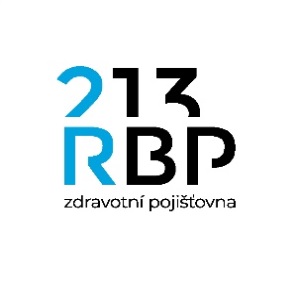 SMLOUVA O PROVEDENÍ REKLAMY číslo …........................uzavřená mezi:AMCA, spol. s r.o.se sídlem:		Vyšehradská 320/49, 128 00 Praha 2 – Nové Městozastoupená:		Kateřinou Zelenkovou, jednatelkouzapsána v obchodním rejstříku vedeném u MS v Praze, sp.zn. C 109971IČO:		           273 97 718DiČ:		           CZ27397718bankovní spojení: 	xxxxxxxxxx	č. účtu: 		xxxxxxxxxx		oprávněna k jednání: 	xxxxxxxxxx(dále jen „zajistitel“)aRBP, zdravotní pojišťovna	se sídlem:		Michálkovická 967/108, Slezská Ostrava, 710 00 OstravaIČO: 			47673036DIČ: 			CZ47673036, není plátce DPHzapsaná v obchodním rejstříku vedeném KS v Ostravě, oddíl AXIV, vložka 554jednající:		Ing. Antonínem Klimšou, MBA, výkonným ředitelembankovní spojení:	xxxxxxxxxxčíslo účtu:		xxxxxxxxxxoprávněni k jednání: 	ve věcech obchodních:	xxxxxxxxxx                           	ve věcech technických: 	xxxxxxxxxx(dále jen „objednatel“)(ve smlouvě společně dále jen „smluvní strany“)I. Prohlášení o způsobilostiSmluvní strany prohlašují, že jsou způsobilé uzavřít tuto smlouvu, stejně jako způsobilé nabývat v rámci právního řádu vlastním právním jednáním práva a povinnosti.II. Předmět smlouvyPředmětem smlouvy je propagace objednatele při Multioborové konferenci pořádané zajistitelem pod názvem „POROD 2024“ v Clarion Congress Hotel Ostrava ve dnech 12.-14.06.2024 s reklamní nabídkou pro objednatele:umístěním 2 ks roll-upu o rozměru  0,8 x 2 m v prostorách pořádané akce,umístěním loga v tištěných materiálech vydaných k této akci,umístěním loga na sociálních sítích (možné i ve formě zveřejnění tiskových materiálů k akci s logem objednatele),verbální prezentací obchodního jména objednatele moderátorem v průběhu akce.Reklama bude prováděna ve dnech 12.06.2024 – 14.06.2024.III. Závazky smluvních stranObjednatel se zavazuje dodat zajistiteli logo objednatele nejpozději do 30.04.2024.Zajistitel se zavazuje zajistit oborovou exkluzivitu partnerství.Zajistitel se zavazuje udržovat dohodnuté prezentace v náležitém stavu a čistotě a předat objednateli fotodokumentaci (lze i elektronicky), z nichž bude patrné, že reklama objednatele byla zveřejněna, a to nejpozději jeden týden před termínem splatnosti daňového dokladu dle bodu IV.IV. Cena a platební podmínkyCena za služby uvedené v čl. II. je stanovena dohodou ve výši xxxxxxxxxx Kč vč. 21 % DPH. Zajistitel je plátcem DPH. Úhradu provede objednatel na základě daňového dokladu vystaveného zajistitelem po konání konference, a to do 30 dnů ode dne doručení daňového dokladu objednateli.V případě prodlení objednatele s úhradou fakturované částky zavazuje se objednatel uhradit zajistiteli úrok z prodlení ve výši 0,01% z dlužné částky za každý den prodlení.Zajistitel se zavazuje vrátit objednateli finanční prostředky dle bodu IV.1. v plné výši v případě nesplnění bodu II.1. smlouvy zaviněním zajistitele, popřípadě v poměrné výši v případě nedodržení dohodnutého období dle bodu II.2., a to ve výši odpovídající rozsahu nedodržení smlouvy.V případě že zaviněním zajistitele nebude realizován předmět smlouvy dle čl. II., je objednatel oprávněn požadovat po zajistiteli smluvní pokutu ve výši 10.000 Kč. V. Závěrečná ustanoveníTato smlouva je vyhotovena ve dvou originálech, z nichž každá ze smluvních stran obdrží po jednom.Smlouvu lze měnit či doplňovat pouze v písemné formě číslovanými dodatky.Smluvní vztahy neupravené touto smlouvou se řídí ustanoveními zákona č. 89/2012 Sb. – občanský zákoník.Zajistitel prohlašuje, že ke dni uzavření této smlouvy vůči němu není vedeno řízení dle zákona č. 182/2006 Sb., o úpadku a způsobech jeho řešení (insolvenční zákon), ve znění pozdějších předpisů, a zároveň se zavazuje objednatele o všech skutečnostech o hrozícím úpadku bezodkladně informovat. Objednatel pro účely efektivní komunikace se zajistitelem a případně pro účely plnění smlouvy či svých zákonných povinností v nezbytném rozsahu shromažďuje a zpracovává osobní údaje subjektů údajů uvedených v této smlouvě či se jinak podílejících na plnění této smlouvy. Osobní údaje jsou zpracovávány po dobu, po kterou tyto subjekty údajů plní role a úkoly související s touto smlouvou, a to v průběhu účinnosti této smlouvy a dobu nutnou pro vypořádání práv a povinností ze smlouvy a dále po dobu nutnou pro jejich uchovávání v souladu s příslušnými právními předpisy. Zajistitel se zavazuje tyto subjekty údajů o zpracování informovat a předat jim informace v Zásadách zpracování osobních údajů pro dodavatele a další osoby dostupných na internetové adrese https://www.rbp213.cz/cs/ochrana-osobnich-udaju-gdpr/a-125/.Zajistitel bere na vědomí, že předmětná smlouva podléhá povinnosti uveřejnění v registru smluv vedeném Ministerstvem vnitra. Uveřejnění smlouvy v registru smluv zajistí objednatel. Smluvní strany se dohodly, že cenová ujednání uvedená v této smlouvě mají povahu obchodního tajemství dle § 504 zákona č. 89/2012 Sb., občanský zákoník,  a jsou dle § 5 odst. 6 zákona č. 340/2015 Sb., o zvláštních podmínkách účinnosti některých smluv, uveřejňování těchto smluv a o registru smluv, vyloučena z uveřejnění prostřednictvím registru smluv.Tato Smlouva nabývá platnosti dnem jejího podpisu a účinnosti dnem uveřejnění oznámení v registru smluv vedeném ve smyslu zákona č. 340/2015 Sb., o registru smluv, v platném znění.Smluvní strany prohlašují, že smlouva byla uzavřena na základě jejich pravé a svobodné vůle, prosté omylu, že byly s obsahem smlouvy seznámeny, souhlasí s ním a na důkaz toho připojují v závěru své podpisy.V Praze dne 						V Ostravě dne……………………….……………	 			……………………………….     	   	xxxxxxxxxx				  	  Ing. Antonín Klimša, MBA	 	xxxxxxxxxx				          		výkonný ředitel